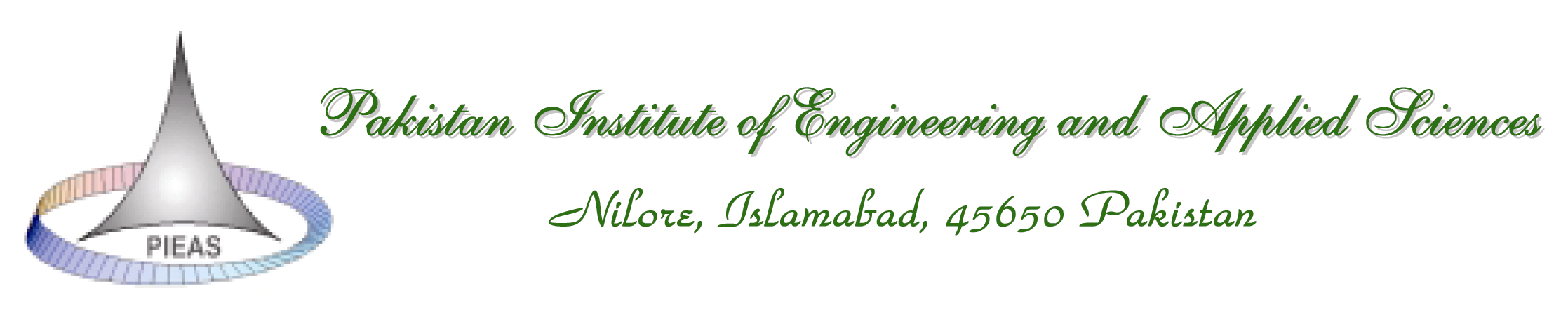 APPLICATION FOR EXTENSION IN PHD STUDY PERIODName:  Registration Number:      Department:Supervisor:Transfer to PhD/Joining Date:Expected date for the Completion of PhD Studies:Period of PhD Extension Requested:Field of Study: Field of Study: Status of PhD course work (Attach Result Sheets):Status of PhD course work (Attach Result Sheets):Status of PhD Qualifying Examinations (CQE & SQE): Status of PhD Qualifying Examinations (CQE & SQE): ISI Indexed Journal Publications : (Attach Details):ISI Indexed Journal Publications : (Attach Details):Scholars  request with reasons for extension:Signature and DateScholars  request with reasons for extension:Signature and DateSupervisors cogent reasons in support of extension: Signature and DateSupervisors cogent reasons in support of extension: Signature and DateHoD Recommendations :                                                                                                                                      Signature and DateHoD Recommendations :                                                                                                                                      Signature and DateDean Research /CGSR Approval:                                                                                                                                      Signature and DateDean Research /CGSR Approval:                                                                                                                                      Signature and Date